Onderwerp: Bevestiging optie op cursus: $cr_naam$
Cursuscode: [$cr_code$]Geachte $cb_cp_naam$,

Met dank voor uw reactie, bevestigen wij een optie voor 1 of meerdere dagdelen voor cursus: $cr_naam$ voor 1 of meerdere personen. Per dagdeel is aangeven hoeveel opties u heeft met optioneel een opmerking van ons. Derhalve treft u daarom geen namen van cursist(en) aan. 

Graag maken wij u erop attent dat deze optie enkel dagen geldt. Indien u deze wenst over te zetten in een definitieve reservering verzoeken wij u dit aan ons te melden. Wij zullen u hiervoor over enkele dagen even bellen.

Dagdeel/DagdelenIndien er onvoldoende aanmeldingen zijn voor de hierboven vermelde cursus, zullen wij in samenspraak met u de cursus verschuiven naar een andere datum.

Graag uw aandacht voor de annuleringsvoorwaarden:De deelnemer(s) dienen een geldig legitimatiebewijs mee te nemen naar de cursus.

Voor deelname aan deze cursus dienen de deelnemer(s) geen fysieke beperkingen te hebben en derhalve goed inzetbaar te zijn.Met vriendelijke groet,$eb_naam$
$m_naam$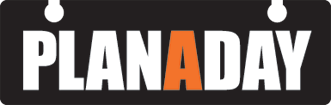 $eb_naam$
$eb_straat$ $eb_huisnummer$ $eb_huisnummer_ext$
$eb_postcode$ $eb_plaats$
$eb_telefoonnummer$
$eb_emailadres$$eb_naam$
$eb_straat$ $eb_huisnummer$ $eb_huisnummer_ext$
$eb_postcode$ $eb_plaats$
$eb_telefoonnummer$
$eb_emailadres$Aan:$cb_naam$
$cb_cp_naam$
$cb_straat$ $cb_huisnummer$ $cb_huisnummer_ext$
$cb_postcode$ $cb_plaats$$cb_naam$
$cb_cp_naam$
$cb_straat$ $cb_huisnummer$ $cb_huisnummer_ext$
$cb_postcode$ $cb_plaats$$eb_plaats$, $datum_vandaag$$eb_plaats$, $datum_vandaag$Optie(s)DatumOnderdeelTijdLocatie(s)Opmerkingen$cr_d_opties$$cr_d_datum$$cr_d_naam$$cr_d_begintijd$ - $cr_d_eindtijd$$cr_d_locaties$$cr_d_opmerking$Als u onze inzet of die van een derde (partij) op het gebied van opleiding/training moet annuleren, dan geldt een annuleringstermijn van minimaal 1 maand voor de geplande uitvoeringsdatum. Heeft u niet of niet tijdig geannuleerd, dan brengen wij de volgende kosten in rekening:Bij annulering in de vierde, derde of tweede week voor de geplande uitvoeringsdatum: 50% van de totale cursuskosten.Bij annulering of verplaatsen van de cursusdatum in de week voor of op de geplande uitvoeringsdatum of bij niet verschijnen: 100% van de totale cursuskosten. Indien wij in samenspraak met u de cursusdatum naar een door ons aangewezen datum kunnen verplaatsen, dan zullen wij voor deze nieuwe cursus slechts 50% doorbelasten. Bepaalt u zelf de cursusdatum, dan zijn wij genoodzaakt om opnieuw 100% door te belasten.
Wij accepteren alleen schriftelijke of elektronische annuleringen.